OJS2.4.8配置要点最后编辑时间：2017-4-24最后编辑人：杨大旺创建上传文件目录在OJS部署目录下，创建上传目录。如下图：创建目录“uploadFiles”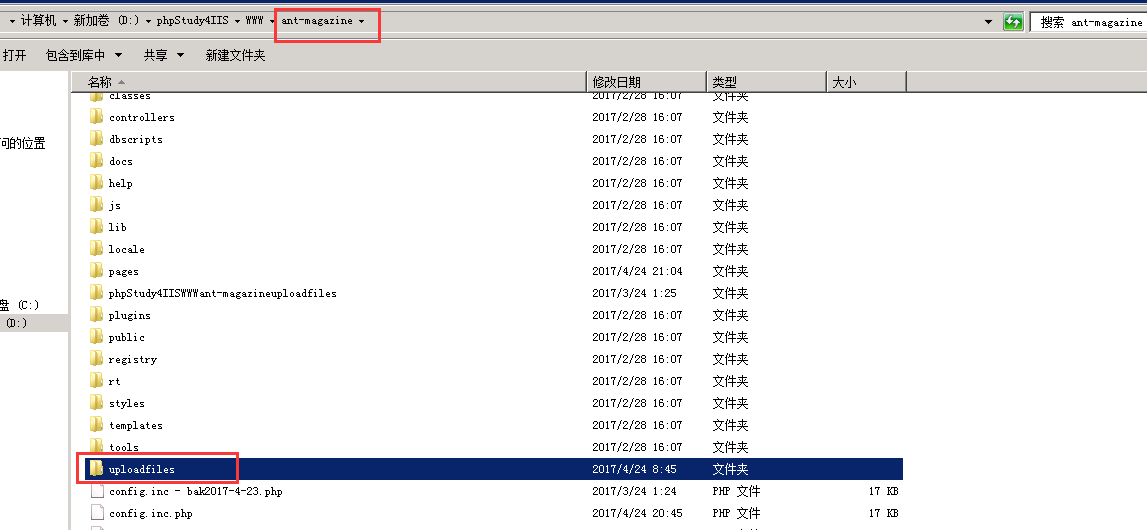 在OJS安装界面，上传文件路径填写相对路径邮件发送服务的配置打开部署目录下的 “config.inc.php”，如图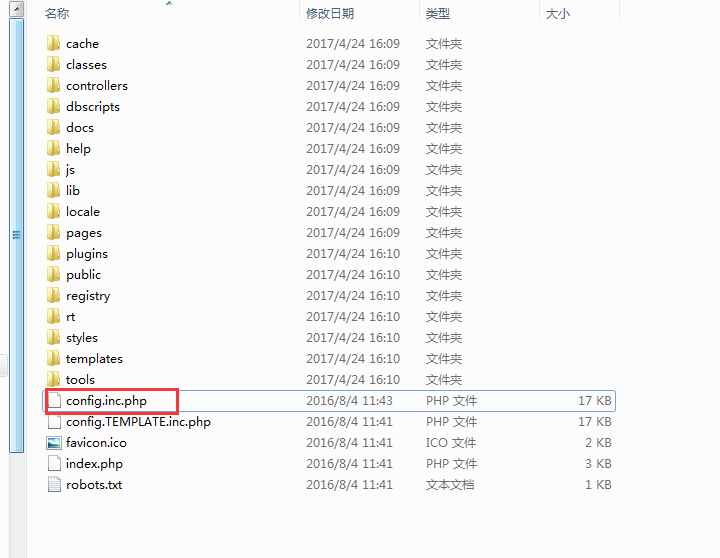 找到[email]配置段，如图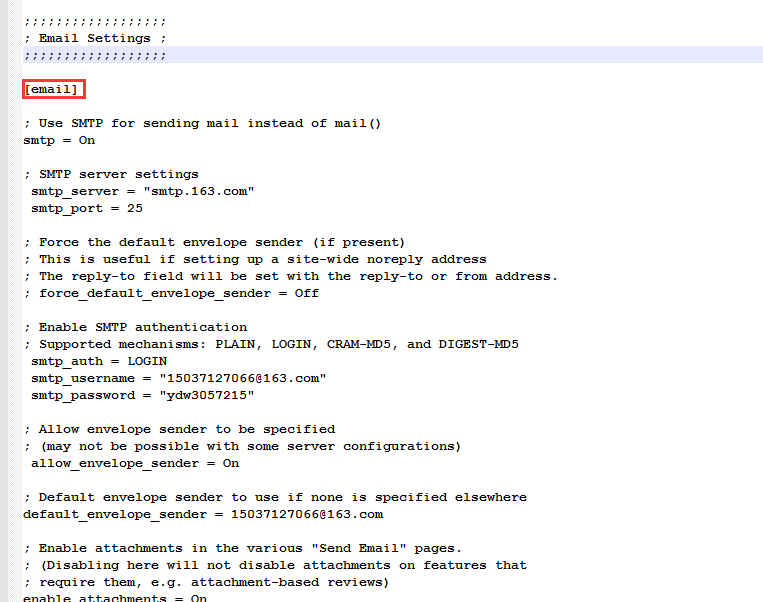 打开如下配置开关并配置信息，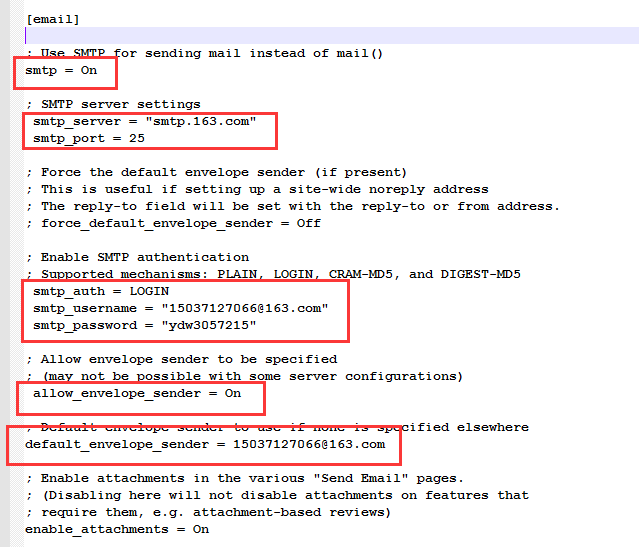 其中smtp_server为杂志要使用的简单邮件协议服务器域名Smtp_username 为 发送使用的邮件账号Smtp_password 为账号对应的密码配置PHP.ini环境参数打开 php.ini文件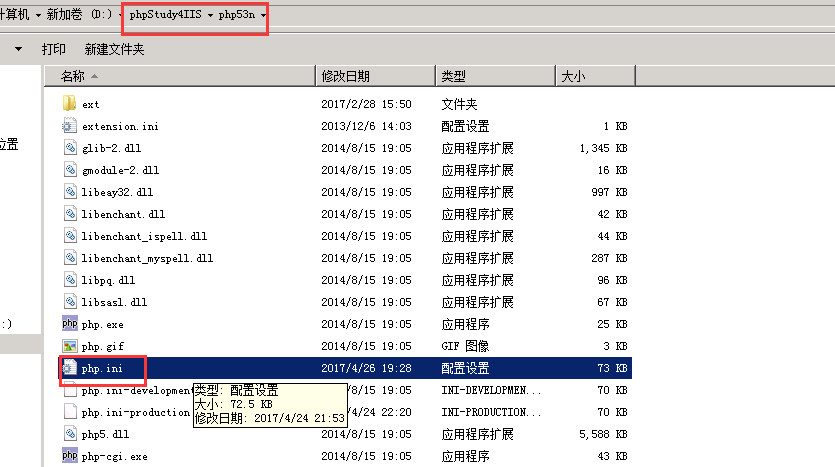 修改如下参数值：upload_max_filesize  所上传文件的最大大小;post_max_size       设定POST数据所允许的最大大小;memory_limit       设定了一个脚本所能申请到的最大内存;max_execution_time  每个脚本最大执行时间,单位秒;max_execution_time 每个任务执行最大时间，单位秒。超过此时间的任务会被强制终止设置为 0  为不限制一般情况下,需设置memory_limit  >  post_max_size  >  upload_max_filesize upload_max_filesize=20Mpost_max_size=40Mmemory_limit = 128Mmax_execution_time=100 ;